ПРОЕКТО внесении изменений и дополнений в постановление администрации Моргаушского района Чувашской Республики от 20.02.2018г. №124 «Об утверждении схемы размещения нестационарных торговых объектов  на территории Моргаушского района Чувашской Республики»      В соответствии с Федеральным законом от 06.10.2003 № 131-ФЗ «Об общих принципах организации местного самоуправления в Российской Федерации», Федеральным законом от 26.07.2006 № 135-ФЗ «О защите конкуренции», Федеральным законом от 28.12.2009 № 381-ФЗ «Об основах государственного регулирования торговой деятельности в Российской Федерации», приказом Министерства экономического развития промышленности и торговли Чувашской Республики от 16.11.2010 № 184 «О Порядке разработки и утверждения органами местного самоуправления в Чувашской Республике схемы размещения нестационарных торговых объектов», Уставом Моргаушского района Чувашской Республики, администрация Моргаушского района  Чувашской Республики п о с т а н о в л я е т:В приложении №1 «Схема размещения нестационарных торговых объектов на территории Моргаушского района Чувашской Республики» к постановлению администрации Моргаушского района Чувашской Республики от 20.02.2018г. №124 «Об утверждении схемы размещения нестационарных торговых объектов  на территории Моргаушского района Чувашской Республики» (далее-Приложение) внести следующие изменения и дополнения: 1.1. В позиции «Большесундырское сельское поселение»  Приложения дополнить строкой № п/п 4 следующего содержания:1.2. В позиции «Моргаушское сельское поселение» Приложения дополнить строками № п/п 9 и 10 следующего содержания:1.3. В позиции «Юнгинское сельское поселение» Приложения строку № п/п 1 изложить в следующей редакции:2. Настоящее постановление вступает в силу после официального опубликования.3. Контроль за исполнением настоящего постановления оставляю за собой.Глава администрацииМоргаушского района                                                                                               Р.Н.ТимофеевИсп.Тимофеева О.В.Чăваш Республики                 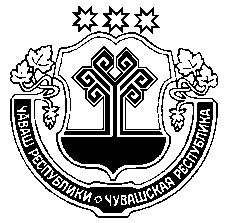    Муркаш районěн 	             администрацийě                         ЙЫШĂНУ                     ___________2018 с №___        Муркаш ялě                                                        Чувашская Республика Администрация Моргаушского районаПОСТАНОВЛЕНИЕ_________ 2018 г. № ___        село Моргауши«4.с.Большой Сундырь, перкресток улиц Советская и Ленина (около аптеки)Торговый киоск20 кв.мсобственность не разграниченакруглогодичноПродовольственные товары- ».«9.с.Моргауши, ул.Ленина, рядом с домом №40 и торговым киоском со специализацией «продовольственные товары»Торговый киоск6 кв.мсобственность не разграниченакруглогодичноОказание услуг по ремонту обуви- 10.с.Моргауши, ул.Ленина, рядом с домом №40 и торговым киоском со специализацией «оказание услуг по ремонту обуви»Торговый киоск16 кв.мсобственность не разграниченакруглогодичноПродовольственные товары- ».«1Выселок Канаш, улица Канашская, около дома №28Торговый киоск30 кв.мсобственность не разграниченакруглогодичноРозничная торговля- ».